 Year 3 and 4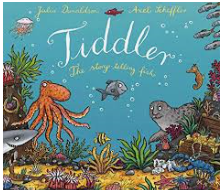 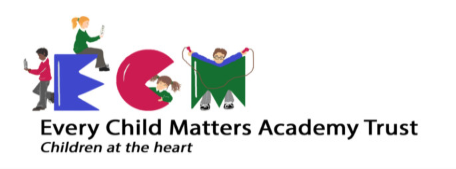 https://www.youtube.com/watch?v=qcTQADUywZYLook at the illustrations and identify and find out more about some of these creatures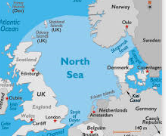 Create a 3D shoe box under the world sceneTiddler sees some flying fish while he is having his adventure. Watch this video to learn more about themInvestigate floating and sinking. How do fishing boats stay afloat? What materials and shapes are the best to use when designing a boat?Tiddler sees some flying fish while he is having his adventure. Watch this video to learn more about them: https://youtu.be/gAjzH0vWSIA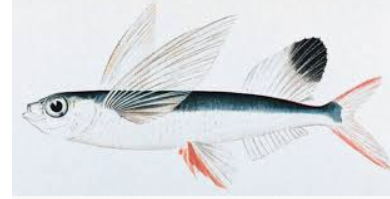 Look on a map and find different seas and oceans around the world.Find out about fishing - how does it affect people and the environment?Find out about food chains under the sea and which other creatures would eat the fish in the story - create some food chain diagrams.  Year 3 and 4https://www.youtube.com/watch?v=qcTQADUywZYLook at the illustrations and identify and find out more about some of these creaturesCreate a 3D shoe box under the world sceneTiddler sees some flying fish while he is having his adventure. Watch this video to learn more about themInvestigate floating and sinking. How do fishing boats stay afloat? What materials and shapes are the best to use when designing a boat?Tiddler sees some flying fish while he is having his adventure. Watch this video to learn more about them: https://youtu.be/gAjzH0vWSIALook on a map and find different seas and oceans around the world.Find out about fishing - how does it affect people and the environment?Find out about food chains under the sea and which other creatures would eat the fish in the story - create some food chain diagrams. Maths Ideas (try to do one activity a day)Literacy Ideas (try to do one activity a day)Play on Times Table Rock Stars 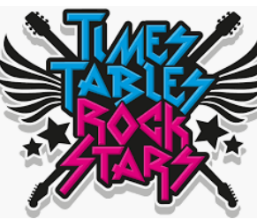 What times are mentioned in the story? Are there any clocks in the illustrations? What times do they show? Practice telling the time to the nearest minute. Practice counting in 3s, 4s and 8sPractice making numbers 10 and 100 times bigger and 10 and 100 times smaller.Practice writing your numbers in words.Go on a shape hunt around the house, how many 2D and 3D shapes can you find?  Can you describe the properties of them?Research one of the creatures in the story and write a report about it. What does each creature eat? How does it move? How is it adapted to help it live underwater?What lessons might the fish have at their school? Write a diary entry from the point of view of one of the fish, giving their thoughts about their lessons at school.Create a similar style story but in a different habitat with different animalsMake up an alternative ‘adventure/tall tale’ that Tiddler might tell. How would he explain this to his teacher?Write some sentences from the story that could use inverted commas (speech marks)Practice some words from the Year 3 and 4 spelling gridUse 2Animate or 2Create A Story on Purple Mash to re-create the Tiddler story or your own version.